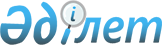 Орал қаласы әкімдігінің 2011 жылғы 15 желтоқсандағы № 3170 "Орал қаласы бойынша 2012 жылға халықтың нысаналы топтары үшін әлеуметтік жұмыс орындарын ұйымдастыру туралы" қаулысына толықтырулар енгізу туралы
					
			Күшін жойған
			
			
		
					Батыс Қазақстан облысы Орал қаласы әкімдігінің 2012 жылғы 29 наурыздағы № 702 қаулысы. Батыс Қазақстан облысы Әділет департаментінде 2012 жылғы 27 сәуірде № 7-1-228 тіркелді. Күші жойылды - Батыс Қазақстан облысы Орал қаласы әкімдігінің 2012 жылғы 13 желтоқсандағы № 3193 қаулысымен      Ескерту. Күші жойылды - Батыс Қазақстан облысы Орал қаласы әкімдігінің 2012.12.13 № 3193 қаулысымен.      Қазақстан Республикасының 2001 жылғы 23 қаңтардағы "Қазақстан Республикасындағы жергілікті мемлекеттік басқару және өзін-өзі басқару туралы" Заңын, Қазақстан Республикасының 2001 жылғы 23 қаңтардағы "Халықты жұмыспен қамту туралы" Заңын басшылыққа алып, халықты жұмыспен қамту саясатын іске асыру мақсатында, қала әкімдігі ҚАУЛЫ ЕТЕДІ:



      1. Орал қаласы әкімдігінің "Орал қаласы бойынша 2012 жылға халықтың нысаналы топтары үшін әлеуметтік жұмыс орындарын ұйымдастыру туралы" 2011 жылғы 15 желтоқсандағы № 3170 қаулысына (нормативтік құқықтық кесімдерді мемлекеттік тіркеу тізілімінде № 7-1-226 тіркелген, 2012 жылғы 26 қаңтардағы "Жайық үні" газетінде № 4 және 2012 жылы 21 қаңтардағы "Приуралье" газетінде № 8 жарияланған ) келесі толықтырулар енгізілсін:



      көрсетілген қаулыға қосымша осы қаулының қосымшасына сәйкес жаңа редакцияда жазылсын.



      2. Осы қаулы алғашқы ресми жарияланған күннен бастап қолданысқа енгізіледі.



      3. Осы қаулының орындалуын бақылау қала әкімінің орынбасары Ә. Құттұмұрат-ұлына жүктелсін.      Қала әкімі                        Б. Шәкімов

Орал қаласы әкімдігінің

2012 жылғы 29 наурыздағы

№ 702 қаулысымен

бекітілді Өңірлік еңбек нарығындағы қажеттілікке

сәйкес әлеуметтік жұмыс орындарын

ұйымдастыратын жұмыс берушілердің

тізбесі
					© 2012. Қазақстан Республикасы Әділет министрлігінің «Қазақстан Республикасының Заңнама және құқықтық ақпарат институты» ШЖҚ РМК
				№Жұмыс берушілердің атауыКәсібі, қызметі Әлеу-

мет-

тiк жұ-

мыс орын-

дары-

ның саныАйлық жал-

ақы мөл-

шері (тең-

ге)Жұ-

мыс-

тық ай бой-

ынша уақы-

ты (тең-

ге)Мемле-

кеттік бюджет қаража-

тынан өте-

летін айлық жалақы-

ның мөлшері  көрсе-

тіледі1Батыс Қазақстан облысы әкімдігі туризм, дене шынықтыру және спорт басқармасының "Балалар-

жасөспірімдер спорт мектебі -  Мұз айдыны спорт Сарайы" мемлекеттік коммуналдық қазыналық кәсіпорныэлектргаз-

бендәне-

керлеуші13008512150432"Орал қаласы әкімдігі Орал қаласы мәдениет және тілдерді дамыту бөлімінің қалалық мәдениет және демалыс саябағы" мемлекеттік коммуналдық қазыналық кәсіпорныжұмысшы40300006150003"Жайықжылуқуат" акционерлік қоғамы

 

 

 электрдәне-

керлеуші7485206242603"Жайықжылуқуат" акционерлік қоғамы

 

 

 жүргізуші4296506148253"Жайықжылуқуат" акционерлік қоғамы

 

 

 электр-

монтер 2378206189103"Жайықжылуқуат" акционерлік қоғамы

 

 

 газбендәне-

керлеуші 3280806140404"Батыс Қазақстан облысының оралмандар" қоғамдық бірлестігіесепші1500006250004"Батыс Қазақстан облысының оралмандар" қоғамдық бірлестігіаудармашы1400006200004"Батыс Қазақстан облысының оралмандар" қоғамдық бірлестігіменеджер1500006250004"Батыс Қазақстан облысының оралмандар" қоғамдық бірлестігіеден жуушы1300006150005"Нұр Отан" Халықтық Демократиялық партиясы" қоғамдық бірлестігінің Батыс Қазақстан облыстық филиалыіс жүргізуші4320006160005"Нұр Отан" Халықтық Демократиялық партиясы" қоғамдық бірлестігінің Батыс Қазақстан облыстық филиалыжүргізуші2320006160006"Орал қалалық бау-бақшашылар қоғамы" қоғамдық бірлестігінасос стан-

саларына қызмет көрсету бойынша жұмысшы4020000550007"НҰР" пәтер иелері тұтыну кооперативіжұмысшы5200006100008"Агрореммаш" Акционерлік қоғамының зауыт ықшамаудан пәтер иелерiнiң тұрғын үй кооперативi" пәтер иелерi тұтыну кооперативіжұмысшы8200006100009"БОЛАШАК" үй-жайлар иелері кооперативіэлектрик1200006100009"БОЛАШАК" үй-жайлар иелері кооперативіаула сыпырушы2200006100009"БОЛАШАК" үй-жайлар иелері кооперативіеден жуушы3200006100009"БОЛАШАК" үй-жайлар иелері кооперативісу жүйелерiн оңдаушы13000061500010"Жамбыл" пәтер иелерiнің кооперативiсырлаушы13000061500010"Жамбыл" пәтер иелерiнің кооперативiэлектрик14000062000010"Жамбыл" пәтер иелерiнің кооперативiэлектргаз-

бендәне-

керлеуші15000062500010"Жамбыл" пәтер иелерiнің кооперативiжұмысшы 22000061000011"Комплекс" пәтер иелерi тұтыну кооперативіжұмысшы 52000061000012"Медик" жатақханасына қызмет ететін "Шанырақ" тұтынушылар кооперативісу жүйелерiн оңдаушы23000061500012"Медик" жатақханасына қызмет ететін "Шанырақ" тұтынушылар кооперативіжұмысшы 82400061200012"Медик" жатақханасына қызмет ететін "Шанырақ" тұтынушылар кооперативібояушы-

сырлаушы33000061500013"МУРКЕР" пәтер иелерінің кооперативіжұмысшы 12000061000013"МУРКЕР" пәтер иелерінің кооперативілифт жүргiзушi12000061000014"Родник" ғимарат иелері кооперативіжұмысшы 22000061000015"СВАН" пәтерлер иелерінің кооперативіаула сыпырушы22000061000015"СВАН" пәтерлер иелерінің кооперативіеден жуушы22000061000015"СВАН" пәтерлер иелерінің кооперативідәнекер-

леуші-су жүйелерiн оңдаушы13000061500016"Строитель" пәтер иелерi тұтыну кооперативі

 су жүйелерiн оңдаушы 14000062000016"Строитель" пәтер иелерi тұтыну кооперативі

 газбендәне-

керлеуші14000062000016"Строитель" пәтер иелерi тұтыну кооперативі

 ағаш-ұстасы14000062000016"Строитель" пәтер иелерi тұтыну кооперативі

 электрик14000062000016"Строитель" пәтер иелерi тұтыну кооперативі

 аула тазалаушы52000061000017"Үміт" пәтер иелерi тұтыну кооперативіжұмысшы 73000061500018"Чайка" пәтер иелерi тұтыну кооперативіаула тазалаушы220000 61000019"Шаңырақ" пәтер иелерi тұтыну кооперативіжұмысшы 42000061000020"Высота" пәтерлер иелерінің кооперативі

 жұмысшы220000121000021"Диана-плюс" жауапкершілігі шектеулі серіктестігітігінші10қыз-

мет-

кер-

лер-

дің еңбегі кесім-

ді төле-

неді 620000 22"АйБекСервис" жауапкершілігі  шектеулі серіктестігізаңгер150000122500022"АйБекСервис" жауапкершілігі  шектеулі серіктестігіжүргізуші155000122500022"АйБекСервис" жауапкершілігі  шектеулі серіктестігіжерге орна-

ластырушы инженер350000 122500023"Алим" Құрылыс компаниясы жауапкершілігі шектеулі серіктестігіесепші 15000062500024"Евразия-пресс Батыс" жауапкершілігі шектеулі серіктестігіжүргізуші23000061500024"Евразия-пресс Батыс" жауапкершілігі шектеулі серіктестігіхат тасушы62000061000024"Евразия-пресс Батыс" жауапкершілігі шектеулі серіктестігікиоск қызметкері52000061000025"Қазақ соқырлар қоғамының Орал оқу-өндірістік кәсіпорны" жауапкершілігі шектеулі серіктестігіесепші14000062000025"Қазақ соқырлар қоғамының Орал оқу-өндірістік кәсіпорны" жауапкершілігі шектеулі серіктестігіағаш шебері 24000062000025"Қазақ соқырлар қоғамының Орал оқу-өндірістік кәсіпорны" жауапкершілігі шектеулі серіктестігітігінші44000062000025"Қазақ соқырлар қоғамының Орал оқу-өндірістік кәсіпорны" жауапкершілігі шектеулі серіктестігіқұюшы24000062000025"Қазақ соқырлар қоғамының Орал оқу-өндірістік кәсіпорны" жауапкершілігі шектеулі серіктестігісырлаушы-

бояушы14000062000026"Азия Тех Строй" жауапкершілігі шектеулі серіктестігіқоймашы 145000122250027"OralProf-

Project" жауапкершілігі шектеулі серіктестігізаңгер150000122500027"OralProf-

Project" жауапкершілігі шектеулі серіктестігіаудармашы150000122500027"OralProf-

Project" жауапкершілігі шектеулі серіктестігіжерге орна-

ластырушы инженер150000122500028

 

 

 

 

 

 

 

 "Алим" жауапкершілігі шектеулі серіктестігі

 

 

 

 

 

 

 құрылыс инженері140000

 122000028

 

 

 

 

 

 

 

 "Алим" жауапкершілігі шектеулі серіктестігі

 

 

 

 

 

 

 заңгер140000122000028

 

 

 

 

 

 

 

 "Алим" жауапкершілігі шектеулі серіктестігі

 

 

 

 

 

 

 кадрлар бойынша маман240000122000028

 

 

 

 

 

 

 

 "Алим" жауапкершілігі шектеулі серіктестігі

 

 

 

 

 

 

 хатшы-іс жүргізуші140000122000028

 

 

 

 

 

 

 

 "Алим" жауапкершілігі шектеулі серіктестігі

 

 

 

 

 

 

 химик-

технолог140000122000028

 

 

 

 

 

 

 

 "Алим" жауапкершілігі шектеулі серіктестігі

 

 

 

 

 

 

 машина жасау инженері140000122000028

 

 

 

 

 

 

 

 "Алим" жауапкершілігі шектеулі серіктестігі

 

 

 

 

 

 

 еден жуушы240000122000029"БАЙБЕК" жауапкершілігі шектеулі серіктестігіесепші 15000062500029"БАЙБЕК" жауапкершілігі шектеулі серіктестігікассир 13000061500029"БАЙБЕК" жауапкершілігі шектеулі серіктестігікадр бөлімінің маманы14000062000029"БАЙБЕК" жауапкершілігі шектеулі серіктестігікүзетші 14000062000030

 "СПС" жауапкершілігі шектеулі серіктестігіинженер-

құрылысшы140000122000031"Жайық Дент стоматология орталығы" жауапкершілігі шектеулі серіктестігісанитарка432000121600032

 

 "ТРЕЙД Сыртқы Сауда Компаниясы" жауапкершілігі шектеулі серіктестігіесепші140000122000032

 

 "ТРЕЙД Сыртқы Сауда Компаниясы" жауапкершілігі шектеулі серіктестігіэкономист-

менеджер140000122000033"УралТехСервис" жауапкершілігі шектеулі серіктестігіөңдеуші23500012 1750033"УралТехСервис" жауапкершілігі шектеулі серіктестігіэлектргаз-

бендәне-

керлеуші240000122000033"УралТехСервис" жауапкершілігі шектеулі серіктестігіжұмысшы 1025000121250034Көлік жүргізушілер мектебі "Самат" жауапкершілігі шектеулі серіктестігіжұмысшы 83200061600035

 

 "ALIM COM" жауапкершілігі шектеулі серіктестігібағдар-

ламашы1240000122000036"АКЕLA" жауапкершілігі шектеулі серіктестігііс жүргізуші140000122000037"КазПРЕССА" жауапкершілігі шектеулі серіктестігіжүргізуші13500061750037"КазПРЕССА" жауапкершілігі шектеулі серіктестігікиоск қызметкері32000061000038"СКФ Отделстрой" жауапкершілігі шектеулі серіктестігісырлаушы104000062000038"СКФ Отделстрой" жауапкершілігі шектеулі серіктестігібояушы124000062000038"СКФ Отделстрой" жауапкершілігі шектеулі серіктестігіағаш ұстасы124000062000039"Профиль" жауапкершілігі шектеулі серіктестігігазэлектр-

мендәне-

керлеуші135000121750039"Профиль" жауапкершілігі шектеулі серіктестігіэлектрик135000121750039"Профиль" жауапкершілігі шектеулі серіктестігіесепші235000121750039"Профиль" жауапкершілігі шектеулі серіктестігіжүргізуші130000121500039"Профиль" жауапкершілігі шектеулі серіктестігіоператор2030000121500040"QHSE-Akbarys" жауапкершілігі шектеулі серіктестігіучаске шебері440000122000040"QHSE-Akbarys" жауапкершілігі шектеулі серіктестігіинженер440000122000040"QHSE-Akbarys" жауапкершілігі шектеулі серіктестігізаңгер140000122000040"QHSE-Akbarys" жауапкершілігі шектеулі серіктестігіинженер-

бағдар-

ламашы140000122000040"QHSE-Akbarys" жауапкершілігі шектеулі серіктестігіжұмыс өндіруші340000122000041"Экономика және Ақпараттық технологиялар колледжі" мемлекеттік емес білім беру мекемесіеден жуушы102500061250042Турсынова Ляна Алексеевна жеке кәсіпкереден жуушы23000061500042Турсынова Ляна Алексеевна жеке кәсіпкераспазшы23500061750043Кадыралиев Гарифолла Нуримович жеке кәсіпкероператор450000122500043Кадыралиев Гарифолла Нуримович жеке кәсіпкербетоншы450000122500043Кадыралиев Гарифолла Нуримович жеке кәсіпкержұмысшы450000122500044Суттибаева Айман Нурмухановна жеке кәсіпкер

 

 

 

 

 

 аспазшы13000061500044Суттибаева Айман Нурмухановна жеке кәсіпкер

 

 

 

 

 

 асхана жұмысшысы13000061500044Суттибаева Айман Нурмухановна жеке кәсіпкер

 

 

 

 

 

 бармен13000061500044Суттибаева Айман Нурмухановна жеке кәсіпкер

 

 

 

 

 

 даяшы13000061500044Суттибаева Айман Нурмухановна жеке кәсіпкер

 

 

 

 

 

 сатушы13000061500044Суттибаева Айман Нурмухановна жеке кәсіпкер

 

 

 

 

 

 әкімгер13000061500045Турешева Кунслу жеке кәсіпкерәкімгер14000062000045Турешева Кунслу жеке кәсіпкераспазшы14000062000045Турешева Кунслу жеке кәсіпкерыдыс жуушы12400061200045Турешева Кунслу жеке кәсіпкереден жуушы12400061200045Турешева Кунслу жеке кәсіпкербармен13500061750045Турешева Кунслу жеке кәсіпкердаяшы22500061250046Бисенова Гульнара Кусайновна жеке кәсіпкерофис менеджері23000061500047Исатаева Сауле Есентаевна жеке кәсіпкераспазшы245000122250047Исатаева Сауле Есентаевна жеке кәсіпкерәкімгер140000122000047Исатаева Сауле Есентаевна жеке кәсіпкераула сыпырушы120000121000048Орал қаласы әкімдігінің Орал қаласының тұрғын үй-коммуналдық шаруашылық, жолаушы көлігі және автомобиль жолдары бөлімінің Көп салалы мемлекеттік коммуналдық жол пайдалану кәсіпорны әр түрлі жұмыс істеуші1203487861743949Қазақстан Республикасы Ішкі істер министрлігінің Қылмыстық-

атқару жүйесі комитеті түзеу мекемелерінің "Еңбек" шаруашылық жүргізу құқығындағы республикалық мемлекеттік кәсіпорнының "Еңбек-Орал" филиалыдиірмен қондыру шебері110000092600049Қазақстан Республикасы Ішкі істер министрлігінің Қылмыстық-

атқару жүйесі комитеті түзеу мекемелерінің "Еңбек" шаруашылық жүргізу құқығындағы республикалық мемлекеттік кәсіпорнының "Еңбек-Орал" филиалыдиірмен технологі18000092600049Қазақстан Республикасы Ішкі істер министрлігінің Қылмыстық-

атқару жүйесі комитеті түзеу мекемелерінің "Еңбек" шаруашылық жүргізу құқығындағы республикалық мемлекеттік кәсіпорнының "Еңбек-Орал" филиалықұрылысшы19000092600049Қазақстан Республикасы Ішкі істер министрлігінің Қылмыстық-

атқару жүйесі комитеті түзеу мекемелерінің "Еңбек" шаруашылық жүргізу құқығындағы республикалық мемлекеттік кәсіпорнының "Еңбек-Орал" филиалыпрораб сметашы19000092600049Қазақстан Республикасы Ішкі істер министрлігінің Қылмыстық-

атқару жүйесі комитеті түзеу мекемелерінің "Еңбек" шаруашылық жүргізу құқығындағы республикалық мемлекеттік кәсіпорнының "Еңбек-Орал" филиалызаңгер18000092600049Қазақстан Республикасы Ішкі істер министрлігінің Қылмыстық-

атқару жүйесі комитеті түзеу мекемелерінің "Еңбек" шаруашылық жүргізу құқығындағы республикалық мемлекеттік кәсіпорнының "Еңбек-Орал" филиалымемлекеттік сатып алу бойынша маман 16000092600050Батыс Қазақстан облысындағы мүгедек балалардың "Бәйтерек" қоғамдық бірлестігі

 әлеуметтік педагог14800092400050Батыс Қазақстан облысындағы мүгедек балалардың "Бәйтерек" қоғамдық бірлестігі

 жүргізуші15100092550050Батыс Қазақстан облысындағы мүгедек балалардың "Бәйтерек" қоғамдық бірлестігі

 тәрбиеші12500091250050Батыс Қазақстан облысындағы мүгедек балалардың "Бәйтерек" қоғамдық бірлестігі

 дефектолог13400091700050Батыс Қазақстан облысындағы мүгедек балалардың "Бәйтерек" қоғамдық бірлестігі

 уқалаушы14000092000051"Орал қалалық бау-бақшашылар қоғамы" қоғамдық бірлестігі

 насос стан-

саларына қызмет көрсету бойынша жұмысшы402000051500052"КазИИТУ" Ғылыми- өндірістік кешен" қауымдастығының заңды тұлғалардың бірлестігібағдар-

ламашы13000091500052"КазИИТУ" Ғылыми- өндірістік кешен" қауымдастығының заңды тұлғалардың бірлестігіесепші13000091500053"Жұлдыз-Алға" пәтер иелерінің кооперативіаула сыпырушы20180009900054"Металлбұйым-

дары" бірлескен өндірістік кәсіпорны" жауапкершілігі шектеулі серіктестігіжұмысшы405000092500055"Алим" жауапкершілігі шектеулі серіктестікинженер-

механик14000092000055"Алим" жауапкершілігі шектеулі серіктестікэлектр-

энергетик54000092000055"Алим" жауапкершілігі шектеулі серіктестікгазэлектр-

дәнекер-

леуші24000092000055"Алим" жауапкершілігі шектеулі серіктестікқұрғақ әдіспен құрылыс маманы24000092000055"Алим" жауапкершілігі шектеулі серіктестікәр түрлі жұмыс істеуші654000092000056"Алим" инвестірлік компаниясы жауапкершілігі шектеулі серіктестігіофис-

менеджер 15000092500056"Алим" инвестірлік компаниясы жауапкершілігі шектеулі серіктестігіэкономи-

каның бакалавры15200092600056"Алим" инвестірлік компаниясы жауапкершілігі шектеулі серіктестігіқаржыгердің бакалавры15200092600056"Алим" инвестірлік компаниясы жауапкершілігі шектеулі серіктестігістандарт-

тау, метрология және серти-

фикаттау бойынша маман15200092600056"Алим" инвестірлік компаниясы жауапкершілігі шектеулі серіктестігіқұрылысшы- инженер15200092600057"ALIM СОМ" жауапкершілігі шектеулі серіктестігібағдар-

ламашы14000092000058"АЕG" жауапкершілігі шектеулі серіктестігіпсихолог15200092600058"АЕG" жауапкершілігі шектеулі серіктестігішығындар бойынша инженер15200092600059"Ел-ырысы" ауыл шаруашылық тауарларының көтерме-бөлшек сауда базары" жауапкершілігі шектеулі серіктестігімал дәрігері 13000091500059"Ел-ырысы" ауыл шаруашылық тауарларының көтерме-бөлшек сауда базары" жауапкершілігі шектеулі серіктестігіжұмысшы 25000092500059"Ел-ырысы" ауыл шаруашылық тауарларының көтерме-бөлшек сауда базары" жауапкершілігі шектеулі серіктестігіцех жұмысшысы24000092000059"Ел-ырысы" ауыл шаруашылық тауарларының көтерме-бөлшек сауда базары" жауапкершілігі шектеулі серіктестігіеден жуушы 23000091500060"Елис" жауапкершілігі шектеулі серіктестігі"В, С" жүргізуші14000092000060"Елис" жауапкершілігі шектеулі серіктестігі"Д" жүргізуші165000092500060"Елис" жауапкершілігі шектеулі серіктестігізаңгер15000092500060"Елис" жауапкершілігі шектеулі серіктестігікондуктор164000092000060"Елис" жауапкершілігі шектеулі серіктестігіслесарь 44000092000061"СПС" жауапкершілігі шектеулі серіктестігііс жүргізуші 14000092000062"Уральская торгово-

промышленная компания" жауапкершілігі шектеулі серіктестігіжұмысшы65000092500063"ЭКОТЕХМОНТАЖ" жауапкершілігі шектеулі серіктестігіағаш-ұстасы24000092000063"ЭКОТЕХМОНТАЖ" жауапкершілігі шектеулі серіктестігітемір қондырыл-

ғыларын құрамалау жөндеуші24000092000063"ЭКОТЕХМОНТАЖ" жауапкершілігі шектеулі серіктестігісу жүйелерін құрамалау жөндеуші24000092000064"QHSE-Akbarys" жауапкершілігі шектеулі серіктестігі

 құрылысшы25200092600064"QHSE-Akbarys" жауапкершілігі шектеулі серіктестігі

 газэлектр-

дәнекер-

леуші25200092600064"QHSE-Akbarys" жауапкершілігі шектеулі серіктестігі

 электрші15200092600064"QHSE-Akbarys" жауапкершілігі шектеулі серіктестігі

 экскаватор жүргізуші

 15200092600065"ЗападЭнерго-

Пром" жауапкершілігі шектеулі серіктестігісату жөніндегі инженер94000092000065"ЗападЭнерго-

Пром" жауапкершілігі шектеулі серіктестігіесепші14000092000066РИА "ТАЗА-пресс" жауапкершілігі шектеулі серіктестігізаңгер15000082500066РИА "ТАЗА-пресс" жауапкершілігі шектеулі серіктестігіоператор13000081500066РИА "ТАЗА-пресс" жауапкершілігі шектеулі серіктестігіэлектр жөндеуші13000081500066РИА "ТАЗА-пресс" жауапкершілігі шектеулі серіктестігіғимаратқа қызмет көрсетуші жұмысшы13000081500066РИА "ТАЗА-пресс" жауапкершілігі шектеулі серіктестігіесепшіге көмекші13000081500067"Азов" жауапкершілігі шектеулі серіктестігі есепші15500092600068"Tax Expert consulting" жауапкершілігі шектеулі серіктестігіэкономист15200092600068"Tax Expert consulting" жауапкершілігі шектеулі серіктестігіесепші25200092600069Аймурзина Райса Жумагуловна жеке кәсіпкероператор25200092600069Аймурзина Райса Жумагуловна жеке кәсіпкербағдар-

ламашы25200092600069Аймурзина Райса Жумагуловна жеке кәсіпкержүйелік әкімгер25200092600070"Аиза" жеке кәсіпкерсатушы13000091500071Аменова Жасмина Рахимовна жеке кәсіпкеркүзетші14000062000071Аменова Жасмина Рахимовна жеке кәсіпкержүргізуші14000062000071Аменова Жасмина Рахимовна жеке кәсіпкерсатушы14000062000072Жантасов Амангали Утарович жеке кәсіпкерквас сатушы8

 4000052000073"Парасат" жеке кәсіпкер сауда менеджері17000092600073"Парасат" жеке кәсіпкер жабдықтау менеджері17000092600073"Парасат" жеке кәсіпкер дүкен меңгерушісі15000092500073"Парасат" жеке кәсіпкер оператор– кассир14000092000073"Парасат" жеке кәсіпкер жұмысшы23500091750073"Парасат" жеке кәсіпкер газель жүргізуші14000092000073"Парасат" жеке кәсіпкер сатушы- кеңесші34000092000074"Аулетжан" шаруашылық қожалығы

 "В, С, Д, Е" жүргізуші16000092600074"Аулетжан" шаруашылық қожалығы

 трактор жүргізуші46000092600074"Аулетжан" шаруашылық қожалығы

 газэлектр-

дәнекер-

леуші16000092600074"Аулетжан" шаруашылық қожалығы

 агроном16000092600074"Аулетжан" шаруашылық қожалығы

 аспазшы15000092500075Кабиева Алтын Кажыгалиевна жеке кәсіпкерсатушы13000091500075Кабиева Алтын Кажыгалиевна жеке кәсіпкересепші14000092000076жеке кәсіпкер "Сырым А. Б." жұмысшы152000926000